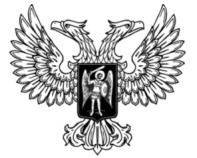 ДОНЕЦКАЯ НАРОДНАЯ РЕСПУБЛИКАЗАКОНО РЕСПУБЛИКАНСКИХ ПРОГРАММАХПринят Постановлением Народного Совета 2 октября 2015 года(С изменениями, внесенными Законом от 10.03.2017 № 160-IНС,от 13.09.2019 № 60-IIНС,от 14.11.2019 № 69-IIНС)(По тексту Закона слова «Совет Министров» в соответствующем падеже заменены словом «Правительство» в соответствующем падеже согласно Закону от 13.09.2019 № 60-IIНС)Настоящий Закон определяет правовые, экономические и организационные основы разработки, утверждения и реализации программных документов социально-экономического развития Донецкой Народной Республики, развития отдельных отраслей экономики, сфер жизни, а также отдельных административно-территориальных единиц.Статья 1. Определение и виды республиканских программ 1. Республиканская программа – это комплекс взаимосвязанных задач и мероприятий, направленных на решение важнейших проблем экономики и социальной сферы Донецкой Народной Республики в целом, отдельных отраслей экономики или отдельных административно-территориальных единиц, осуществляющийся с использованием средств Республиканского бюджета Донецкой Народной Республики и других источников финансирования, согласованных по срокам реализации, составу исполнителей и ресурсному обеспечению.К внебюджетным источникам, привлекаемым для финансирования программ, относятся: 1) взносы участников реализации программ, включая предприятия и организации государственного и негосударственного секторов экономики; 2) целевые отчисления от прибыли предприятий, заинтересованных в осуществлении программ (или их отдельных мероприятий); 3) кредиты банков, средства фондов и общественных организаций, заинтересованных в реализации программ (или их отдельных мероприятий).2. Республиканские программы делятся на:1) программы социально-экономического развития (в условиях военного времени – программы восстановления и развития экономики и социальной сферы), которые представляют собой комплексную систему целевых ориентиров социально-экономического развития, взаимосвязанных по срокам и исполнителям мероприятий, обеспечивающую приоритетную концентрацию ресурсов в целях решения неотложных и первоочередных задач социально-экономического развития территории. Программы социально-экономического развития разрабатываются на государственном и местном уровнях;2) отраслевые программы, которые охватывают всю территорию государства или значительное количество его административно-территориальных единиц, имеют долгосрочный период реализации и осуществляются органами государственной власти  и органами местного самоуправления: а) экономические, направленные на решение комплексных отраслевых и межотраслевых проблем производства, повышение его эффективности и качественных характеристик, обеспечения ресурсосбережения, создание новых производств, развитие производственной кооперации;б) научные, целью которых является обеспечение выполнения фундаментальных исследований в области естественных, общественных и технических наук;в) научно-технические, которые разрабатываются для решения важнейших научно-технических проблем, создания принципиально новых технологий, средств производства, материалов, другой наукоемкой и конкурентоспособной продукции; г) социальные, предусматривающие решение проблем повышения уровня и качества жизни, благосостояния населения, проблем безработицы, усиление социальной защиты населения, улучшение условий труда, развитие здравоохранения и образования; д) культурные, направленные на решение проблем культурного развития, сохранения культурного наследия, удовлетворение интеллектуальных и духовных потребностей человека; е) экологические, целью которых является осуществление общегосударственных природоохранных мероприятий, предотвращение катастроф экологического характера и ликвидация их последствий; ж) оборонные, которые разрабатываются с целью усиления обороноспособности государства; з) правоохранительные, направленные на обеспечение правоохранительной деятельности, охрану общественного порядка, выявление и пресечение преступности, обеспечение государственной безопасности;3) другие программы, целью которых является решение отдельных проблем развития экономики и общества, а также проблем развития отдельных отраслей экономики и административно-территориальных единиц, требующих государственной поддержки.3. В республиканской программе должны быть отражены:1) оценка итогов за предыдущий период и характеристика состояния отрасли Донецкой Народной Республики;2) концепция программы развития Донецкой Народной Республики на среднесрочную перспективу;3) макроэкономическая политика, включая бюджетно-налоговую, денежно-кредитную и валютную политику; 4) институциональные преобразования; 5) инвестиционная и структурная политика; 6) внешнеэкономическая деятельность; 7) социальная политика.Статья 2. Законодательство о республиканских программах Законодательство Донецкой Народной Республики о республиканских программах основывается на Конституции Донецкой Народной Республики, состоит из настоящего Закона, других законов и иных нормативных правовых актов Донецкой Народной республики, регулирующих отношения в данной сфере.2. Если международным договором Донецкой Народной Республики установлены иные правила, чем те, которые предусмотрены настоящим Законом, применяются правила действующего законодательства Донецкой Народной Республики.Статья 3. Цель и основные условия разработки республиканских программ Целью разработки республиканских программ является содействие реализации государственной политики по приоритетным направлениям развития государства, отдельных отраслей экономики и административно-территориальных единиц; обеспечение концентрации финансовых, материально-технических, иных ресурсов, производственного и научно-технического потенциала, а также координации деятельности органов государственной власти на всех уровнях, предприятий, учреждений и организаций для решения наиболее важных проблем.  Республиканская программа разрабатывается при совокупности следующих условий: наличие проблемы, решение которой невозможно за счет средств отдельного отраслевого республиканского органа исполнительной власти или ведомства, местных органов государственной власти и нуждается в государственной поддержке, координации деятельности органов государственной власти на всех уровнях; соответствие цели программы приоритетным направлениям государственной политики; необходимость обеспечения межотраслевых и межтерриториальных связей технологически сопряженных отраслей и производств;  наличие реальной возможности ресурсного обеспечения реализации программы. Критерии достижения цели – показатели, характеризующие степень достижения цели республиканской программы в каждом году ее реализации. Они используются для оценки результатов реализации программы в целом и вклада каждого из участников программы в конечный результат.4. Участниками республиканской программы являются: 1) государственный заказчик республиканской программы;2) республиканские органы исполнительной власти, органы местного самоуправления;3) предприятия, учреждения и организации независимо от форм собственности;4) Правительство Донецкой Народной Республики или, по его поручению, другие органы, осуществляющие функции координации деятельности в процессе разработки и реализации программы и обеспечивающие эффективное использование средств, направляемых на реализацию программы. Республиканские программы разрабатываются на среднесрочную (на 
3-5 лет) и краткосрочную перспективу (на 1 год).Статья 4. Место отраслевых республиканских программ в государственной системе планирования социально-экономического развития Донецкой Народной Республики Мероприятия, задачи и показатели отраслевых республиканских программ: включаются в соответствующие разделы программы социально-экономического развития Донецкой Народной Республики (в условиях военного времени – программы восстановления и развития экономики и социальной сферы Донецкой Народной Республики) на соответствующий бюджетный период; учитываются в проекте закона о Республиканском бюджете Донецкой Народной Республики на очередной финансовый год при определении главными распорядителями бюджетных средств в составе бюджетных программ объемов расходов на их реализацию и включении республиканским органом исполнительной власти, реализующим государственную политику в сфере финансов, соответствующих бюджетных запросов (предложений) в проект закона о Республиканском бюджете Донецкой Народной Республики на очередной финансовый год.(Пункт 2 части 1 статьи 4 изложен в новой редакции в соответствии с Законом от 14.11.2019 № 69-IIНС) Мероприятия, задачи и показатели республиканских программ, направленных на развитие отдельных административно-территориальных единиц, включаются в программы социально-экономического развития отдельных административно-территориальных единиц (в условиях военного времени – программы восстановления и развития экономики и социальной сферы) на соответствующий бюджетный период. Перечень республиканских программ, реализация которых запланирована в текущем бюджетном периоде с использованием средств Республиканского бюджета Донецкой Народной Республики, утверждаются  Народным Советом Донецкой Народной Республики, по представлению Главы Донецкой Народной Республики в составе проекта программы социально-экономического развития Донецкой Народной Республики (в условиях военного времени – Программы восстановления и развития экономики и социальной сферы Донецкой Народной Республики) и вместе с проектом закона о Республиканском бюджете Донецкой Народной Республики на очередной финансовый год.(Абзац второй статьи 4 с изменениями, внесенными в соответствии с Законом от 14.11.2019 № 69-IIНС)Статья 5. Основные стадии разработки и реализации республиканской программы  Основными стадиями разработки и реализации республиканской программы являются:1) инициирование разработки республиканской программы, разработка концепции республиканской программы социально-экономического развития, а также проведение ее общественного обсуждения;(Пункт 1 части 1 статьи 5 изложен в новой редакции в соответствии с Законом от 10.03.2017 № 160-IНС)2) утверждение концепции республиканской программы социально-экономического развития, разрабатываемой на государственном уровне и принятие решения о разработке проекта такой программы, определение государственного заказчика и сроков ее разработки;(Пункт 2 части 1 статьи 5 изложен в новой редакции в соответствии с Законом от 10.03.2017 № 160-IНС)3) разработка проекта республиканской программы, определение мероприятий и задач, предлагаемых для включения в нее, объемов и источников финансирования, а также, при разработке отраслевой республиканской программы, республиканской программы социально-экономического развития, разрабатываемой на местном уровне, общественное обсуждение проекта такой программы;(Пункт 3 части 1 статьи 5 изложен в новой редакции в соответствии с Законом от 10.03.2017 № 160-IНС)4) государственная экспертиза проекта;5) согласование и утверждение республиканской программы;6) проведение конкурсного отбора исполнителей республиканской программы; 7) организация реализации мероприятий и задач республиканской программы, осуществление контроля за их реализацией;8) подготовка и оценка ежегодных отчетов о результатах реализации республиканской программы, а в случае необходимости – промежуточных отчетов;9) подготовка и опубликование на официальном веб-сайте разработчика заключительного отчета о результатах реализации республиканской программы.  Порядок разработки и реализации республиканских программ разрабатывается республиканским органом исполнительной власти, который реализует государственную политику в сфере экономического развития, и утверждается Правительством Донецкой Народной Республики в течение шести месяцев после вступления в силу настоящего Закона.Статья 6. Инициирование разработки республиканской программы и общественное обсуждение концепции республиканской программы Глава Донецкой Народной Республики, Правительство Донецкой Народной Республики, республиканские органы исполнительной власти, ведомства, органы местного самоуправления могут инициировать разработку республиканской программы, разрабатывать и проводить общественное обсуждение концепции программы. (Часть 1 статьи 6 с изменениями, внесенными в соответствии с Законом от 10.03.2017 № 160-IНС) Концепция республиканской программы социально-экономического развития, разрабатываемой на государственном уровне, разрабатывается с целью обоснования необходимости такой программы и определения оптимального варианта решения проблемы.(Часть 2 статьи 6 изложена в новой редакции в соответствии с Законом от 10.03.2017 № 160-IНС) Концепция республиканской программы социально-экономического развития должна содержать:  определение проблемы, на решение которой направлена республиканская программа социально-экономического развития, анализ причин возникновения проблемы и обоснование необходимости её решения путем разработки и реализации республиканской программы социально-экономического развития; определение цели республиканской программы социально-экономического развития;  определение, сравнительный анализ возможных вариантов решения проблемы и обоснование оптимального варианта;  определение на основе оптимального варианта путей и средств решения проблемы, сроков реализации республиканской программы социально-экономического развития; оценку ожидаемых результатов реализации республиканской программы социально-экономического развития, в частности экономических, социальных, экологических и определение её эффективности; оценку финансовых, материально-технических, трудовых ресурсов, необходимых для реализации республиканской программы социально-экономического развития.(Часть 3 статьи 6 с изменениями, внесенными в соответствии с Законом от 10.03.2017 № 160-IНС) Проект концепции республиканской программы социально-экономического развития публикуется на официальном веб-сайте разработчика  для общественного обсуждения.Инициатор разработки республиканской программы социально-экономического развития подает Правительству Донецкой Народной Республики проект концепции республиканской программы социально-экономического развития, согласованный с республиканским органом исполнительной власти, который реализует государственную политику в сфере экономического развития, республиканским органом исполнительной власти, который реализует государственную политику в сфере финансов, республиканским органом исполнительной власти, который реализует государственную политику в сфере  труда и социальной политики, а в случае необходимости – также с другими республиканскими органами исполнительной власти, ведомствами, местными органами государственной власти.(Часть 4 статьи 6 с изменениями, внесенными в соответствии с Законом от 10.03.2017 № 160-IНС)Статья 7. Утверждение концепции республиканской программы и принятие решения о разработке проекта программы(Наименование статьи 7 с изменениями, внесенными в соответствии с Законом от 10.03.2017 № 160-IНС)Правительство Донецкой Народной Республики рассматривает концепцию республиканской программы социально-экономического развития и в случае её утверждения принимает решение о разработке проекта республиканской программы социально-экономического развития, и постановлением определяет государственных заказчиков и сроки её разработки.(Статья 7 с изменениями, внесенными в соответствии с Законом от 10.03.2017 № 160-IНС)Статья 8. Государственный заказчик республиканской программы Государственным заказчиком республиканской программы могут быть республиканские органы исполнительной власти, ведомства, органы местного самоуправления. Государственный заказчик осуществляет общее руководство и контроль разработки республиканской программы и реализации её мероприятий и задач. Государственный заказчик: назначает руководителя республиканской программы, основными задачами которого являются оперативное управление и контроль за разработкой и реализацией республиканской программы; подает предложения относительно внесения изменений в республиканскую программу, а также прекращение её реализации; готовит ежегодный отчет о результатах реализации республиканской программы и представляет его на рассмотрение Правительству Донецкой Народной Республики с целью определения эффективности реализации программы. Сроки представления государственным заказчиком промежуточных отчетов определяются нормативным правовым актом, которым утверждена программа;  готовит заключительный отчет о результатах реализации программы и представляет его на рассмотрение Правительству Донецкой Народной Республики.Статья 9. Разработка проекта республиканской программы  Проект республиканской программы социально-экономического развития разрабатывается на основе концепции, утвержденной Правительством Донецкой Народной Республики.(Часть 1 статьи 9 изложена в новой редакции в соответствии с Законом от 10.03.2017 № 160-IНС) Проект республиканской программы должен содержать:1) паспорт республиканской программы – краткое изложение основных данных (название, решение о разработке, сведения о государственном заказчике и ответственных исполнителях республиканской программы, срок реализации, объемы и источники финансирования);2) определение цели республиканской программы;3) обоснование проблемы, анализ ее исходного состояния4) обоснование путей и средств решения проблемы, а также необходимости финансирования за счет средств Республиканского бюджета Донецкой Народной Республики; 5) взаимосвязанную систему программных мероприятий; 6) обоснование финансовых, материальных и трудовых затрат; 7) механизм реализации программы, включая систему стимулирования выполнения государственного заказа, а также предложения по организации управления реализацией программы и контроля за ходом ее реализации;8) перечень мероприятий и задач с определением исполнителей, сроков исполнения (в целом и поэтапно), объемов и источников финансирования (с разбивкой по годам), в том числе мероприятий, направленных на противодействие коррупции;9) расчет и оценку ожидаемых результатов, последствий (экономических, социальных, экологических и т.д.) реализации республиканской программы и её эффективности; 10) расчет объемов и определение источников финансирования республиканской программы, в том числе за счет средств Республиканского бюджета Донецкой Народной Республики (с разбивкой по годам).Статья 10. Утверждение республиканской программы1. Республиканские программы социально-экономического развития, разработанные на государственном уровне, утверждаются Народным Советом Донецкой Народной Республики по представлению Главы Донецкой Народной Республики.Проект республиканской программы социально-экономического развития, разработанной на государственном уровне, вносится в Народный Совет Донецкой Народной Республики по представлению Главы Донецкой Народной Республики. Республиканская программа социально-экономического развития утверждается законом. Объемы финансирования республиканской программы социально-экономического развития на очередной год учитываются в законе о Республиканском бюджете Донецкой Народной Республики на очередной финансовый год.(Абзац второй части 1 статьи 10 с изменениями, внесенными в соответствии с Законом от 14.11.2019 № 69-IIНС)2. Отраслевые республиканские программы утверждаются Правительством Донецкой Народной Республики. Разработка и утверждение концепции отраслевых республиканских программ не осуществляется. Проекты отраслевых республиканских программ, за исключением отраслевых республиканских программ в сфере государственной безопасности и обороны, подлежат общественному обсуждению и согласовываются с республиканским органом исполнительной власти, реализующим государственную политику в сфере экономического развития, республиканским органом исполнительной власти, реализующим государственную политику в сфере финансов, иными органами исполнительной власти в соответствии с профильной направленностью программы.3. Республиканские программы социально-экономического развития, разработанные на местном уровне, утверждаются органом местного самоуправления. Разработка и утверждение концепции таких программ не осуществляется. Проекты программ социально-экономического развития, разработанных на местном уровне, подлежат общественному обсуждению и согласовываются с республиканским органом исполнительной власти, реализующим государственную политику в сфере экономического развития, республиканским органом исполнительной власти, реализующим государственную политику в сфере финансов, иными органами исполнительной власти в соответствии с профильной направленностью программы.(Статья 10 изложена в новой редакции в соответствии с Законом от 10.03.2017 № 160-IНС)Статья 11. Реализация республиканской программы  Республиканская программа реализуется путем реализации её мероприятий и задач органами государственной власти, а также исполнителями, предусмотренными данной республиканской программой. Государственный заказчик самостоятельно осуществляет мероприятия и задачи, предусмотренные республиканской программой, а при необходимости проводит процедуру тендерного отбора, а также заключает договор (контракт) в порядке, установленном законодательством Донецкой Народной Республики.Исполнителями республиканской программы могут быть предприятия, учреждения и организации независимо от форм собственности, определяемые государственным заказчиком для выполнения мероприятий и задач республиканской программы на конкурсной основе.Статья 12. Внесение изменений в республиканскую программу  Изменения в республиканскую программу вносятся в случае необходимости и могут предусматривать: включение в утвержденную программу дополнительных мероприятий и задач; уточнение показателей, объемов и источников финансирования, перечня исполнителей, сроков реализации программы и её отдельных мероприятий и задач; исключение из утвержденной программы отдельных мероприятий и задач, дальнейшая реализация которых признана нецелесообразной. Решение о внесении изменений в республиканскую программу социально-экономического развития, разработанную на государственном уровне, принимается Народным Советом Донецкой Народной Республики по представлению Главы Донецкой Народной Республики. Решение о внесении изменений в республиканскую программу, разработанную на местном уровне, принимается органом местного самоуправления при условии согласования с республиканским органом исполнительной власти, реализующим государственную политику в сфере экономического развития. Решение о внесении изменений в отраслевые республиканские программы принимается Главой Донецкой Народной Республики или Правительством Донецкой Народной Республики по представлению республиканского органа исполнительной власти в соответствии с профильной направленностью программы. В случае если изменения в отраслевые республиканские программы предполагают изменение расходной части Республиканского бюджета Донецкой Народной Республики, то решение о внесении таких изменений принимается Народным Советом Донецкой Народной Республики по представлению Главы Донецкой Народной Республики или Правительства Донецкой Народной Республики.(Часть 2 статьи 12 изложена в новой редакции в соответствии с Законом от 10.03.2017 № 160-IНС)Статья 13. Контроль за реализацией  республиканской программы  Контроль за реализацией республиканской программы, разработанной на государственном уровне, осуществляет Правительство Донецкой Народной Республики и разработчик республиканской программы, республиканской программы, разработанной на местном уровне  – глава представительского органа местного самоуправления, путем рассмотрения промежуточных, ежегодных, заключительных отчетов о результатах реализации республиканской программы и обобщенного заключения о конечных результатах реализации республиканской программы.Промежуточные, ежегодные, заключительные отчеты о результатах реализации республиканской программы и обобщенные заключения о конечных результатах реализации республиканской программы согласовываются с республиканским органом исполнительной власти, который осуществляет государственную политику в сфере финансов, и подаются на рассмотрение Правительству Донецкой Народной Республики с целью определения эффективности реализации. Контроль за реализацией республиканской программы осуществляется с целью: обеспечения выполнения мероприятий и задач республиканской программы в установленные сроки; достижения предусмотренных целевых показателей республиканской программы;  обеспечения использования финансовых, материально-технических и других ресурсов по назначению. Непосредственный контроль за реализацией мероприятий и заданий республиканской программы, эффективным и целевым использованием её исполнителями средств осуществляют государственные заказчики. Рассмотрение реализации республиканских программ осуществляется не реже двух раз в год (по итогам полугодия).Контроль в разрезе изменения финансирования республиканских программ осуществляется республиканским органом исполнительной власти, который осуществляет государственную политику в сфере финансов Донецкой Народной Республики.Контроль за целевым и эффективным использованием бюджетных средств осуществляют специально уполномоченные органы государственной власти в соответствии с законодательством Донецкой Народной Республики.Статья 14. Прекращение реализации республиканской программы1. Реализация республиканской программы прекращается по истечению установленного программой срока. Государственный заказчик составляет заключительный отчет о результатах реализации республиканской программы на государственном уровне и представляет его Правительству Донецкой Народной Республики, а на местном уровне – главе представительного органа местного самоуправления, вместе с обобщенным выводом о конечных результатах реализации программы не позднее, чем в трехмесячный срок после истечения.  Реализация республиканской программы прекращается досрочно в случае: объявления чрезвычайной ситуации общегосударственного значения, что делает невозможным реализацию программы; прекращения финансирования мероприятий и задач программы – по совместному представлению государственного заказчика, республиканского органа исполнительной власти, который реализует государственную политику в сфере экономического развития, республиканского органа исполнительной власти, который реализует государственную политику в сфере финансов; потери актуальности главной цели программы – по совместному представлению государственного заказчика, республиканского органа исполнительной власти, который реализует государственную политику в сфере экономического развития, республиканского органа исполнительной власти, который реализует государственную политику в сфере финансов, республиканского органа исполнительной власти, который реализует государственную политику в сфере  труда и социальной политики; в иных случаях, предусмотренных законодательством. Решение о досрочном прекращении реализации республиканской программы социально-экономического развития, разработанной на государственном уровне, принимает Народный Совет Донецкой Народной Республики по представлению Главы Донецкой Народной Республики.Решение о досрочном прекращении реализации отраслевой республиканской программы принимает Правительство Донецкой Народной Республики по представлению органа исполнительной власти в соответствии с профильной направленностью программы.Решение о досрочном прекращении реализации республиканской программы, разработанной на местном уровне принимает орган местного самоуправления при условии согласования с республиканским органом исполнительной власти, реализующим государственную политику в сфере экономического развития.(Часть 3 статьи 14 изложена в новой редакции в соответствии с Законом от 10.03.2017 № 160-IНС)Статья 15. Источники финансирования республиканской программы 1. Разработка и реализация республиканской программы осуществляются за счет средств Республиканского бюджета Донецкой Народной Республики, а также других источников, предусмотренных законодательством Донецкой Народной Республики.2. Выделение бюджетных средств на выполнение мероприятий и задач республиканской программы проводится в строгом соответствии с утвержденной в установленном порядке сметой в порядке, установленном законом.Статья 16. Полномочия Правительства Донецкой Народной Республики в сфере разработки и реализации республиканских программ Правительство Донецкой Народной Республики: разрабатывает и осуществляет республиканские программы в порядке, установленном законом; утверждает концепции республиканских программ, принимает решения о разработке проектов программ и сроков их разработки; (Пункт 2 части 1 статьи 16 с изменениями, внесенными в соответствии с Законом от 10.03.2017 № 160-IНС) определяет государственных заказчиков республиканских программ; принимает решение о внесении изменений в республиканские программы; в случае необходимости принимает решение о досрочном прекращении реализации республиканских программ или о продлении срока реализации этих программ; в пределах своей компетенции осуществляет контроль за реализацией республиканских программ; утверждает отраслевые республиканские программы.(Пункт 7 части 1 статьи 16 введен Законом от 10.03.2017 № 160-IНС)Статья 17. Полномочия Народного Совета Донецкой Народной Республики в сфере разработки и реализации республиканских программНародный Совет Донецкой Народной Республики утверждает республиканские программы социально-экономического развития Донецкой Народной Республики, разработанные на государственном (первом) уровне. Статья 18. Полномочия республиканского органа исполнительной власти, который реализует государственную политику в сфере экономического развития в сфере разработки и реализации республиканских программ Республиканский орган исполнительной власти, который реализует государственную политику в сфере экономического развития: осуществляет методическое обеспечение разработки и реализации республиканских программ по вопросам, относящимся к его компетенции; согласовывает концепции республиканских программ и проекты республиканских программ, в том числе разработанные на местном уровне;(Пункт 2 части 1 статьи 18 с изменениями, внесенными в соответствии с Законом от 10.03.2017 № 160-IНС) осуществляет совместно с государственными заказчиками при участии республиканского органа исполнительной власти, который реализует государственную политику в сфере финансов, анализ и согласование проектов программ с целью сбалансирования ресурсов, необходимых для их реализации;(Пункт 3 части 1 статьи 18 с изменениями, внесенными в соответствии с Законом от 10.03.2017 № 160-IНС) предлагает (по представлению государственных заказчиков) мероприятия, задачи и показатели утвержденных республиканских программ в соответствующие разделы проекта программы социально-экономического развития Донецкой Народной Республики на соответствующий год и дает предложения в составе этого проекта перечень республиканских программ с определением всех источников их финансирования; рассматривает и согласовывает предложения государственных заказчиков по внесению изменений в республиканские программы;  осуществляет ежегодно совместно с государственными заказчиками, республиканским органом исполнительной власти, который реализует государственную политику в сфере финансов, республиканским органом исполнительной власти, который реализует государственную политику в сфере труда и социальной политики, анализ реализации республиканских программ и вносит Правительству Донецкой Народной Республики предложения относительно дальнейшего реализации или прекращения реализации программ;  на основании полученного заключительного отчета совместно с республиканским органом исполнительной власти, который реализует государственную политику в сфере финансов, республиканским органом исполнительной власти, который реализует государственную политику в сфере  труда и социальной политики, готовит и направляет государственному заказчику обобщенный вывод о конечных результатах реализации программы;  в пределах своих полномочий осуществляет контроль за реализацией республиканских программ, разработчиком которых является; ведет учет республиканских программ и предоставляет соответствующую информацию республиканскому органу исполнительной власти, который реализует государственную политику в сфере финансов, Администрации Главы Донецкой Народной Республики, Правительству Донецкой Народной Республики и государственным заказчикам.Статья 19. Полномочия республиканского органа исполнительной власти, который реализует государственную политику в сфере финансов в сфере разработки и реализации республиканских программРеспубликанский орган исполнительной власти, который реализует государственную политику в сфере финансов: участвует в проведении анализа проектов республиканских программ с целью сбалансирования необходимых для их реализации финансовых ресурсов, рассматривает и согласовывает проекты концепций республиканских программ и проекты республиканских программ, в том числе, разработанные на местном уровне; согласовывает сметные назначения республиканских программ рассматривает предложения государственных заказчиков о выделении бюджетных средств для разработки и реализации  республиканских программ в установленном порядке; принимает решение о включении соответствующих бюджетных запросов (предложений) в проект закона о Республиканском бюджете Донецкой Народной Республики на очередной финансовый год; (Пункт 4 статьи 19 с изменениями, внесенными в соответствии с Законом от 14.11.2019 № 69-IIНС) согласовывает промежуточные, ежегодные и заключительные отчеты о результатах реализации республиканских программ в части использования бюджетных средств, а также участвует в подготовке предложений Правительству Донецкой Народной Республики относительно дальнейшего реализации или прекращения реализации республиканских программ; согласовывает обобщенные заключения о конечных результатах реализации республиканских программ в части оценки использования бюджетных средств; формирует и подает Правительству Донецкой Народной Республики вместе с проектом закона о Республиканском бюджете Донецкой Народной Республики на очередной финансовый год перечень республиканских программ с указанием объемов финансирования каждой из них за счет бюджетных средств;(Пункт 7 статьи 19 с изменениями, внесенными в соответствии с Законом от 14.11.2019 № 69-IIНС) рассматривает и согласовывает предложения государственных заказчиков по внесению изменений в республиканские программы; принимает участие в ежегодном проведении анализа состояния реализации республиканских программ в части использования бюджетных средств и подготовке предложений Правительству Донецкой Народной Республики относительно дальнейшей реализации или прекращения реализации республиканских программ; участвует в подготовке обобщенного заключения о конечных результатах реализации республиканских программ в части оценки использования бюджетных средств.Статья 20. Полномочия республиканского органа исполнительной власти, который реализует государственную политику в сфере труда и социальной политики в сфере разработки и реализации республиканских программ Республиканский орган исполнительной власти, который реализует государственную политику в сфере  труда и социальной политики:  участвует в проведении анализа проектов республиканских программ с целью определения социальных последствий реализации программ, в том числе их влияния на социальную защиту населения и использование трудовых ресурсов, рассматривает и согласовывает в пределах своих полномочий проекты концепций и проекты республиканских программ; рассматривает в пределах своей компетенции предложения государственных заказчиков о внесении изменений в республиканские программы; принимает участие в ежегодном проведении анализа состояния реализации республиканских программ в части использования трудовых ресурсов, определения социальных последствий реализации программ и в подготовке предложений Правительству Донецкой Народной Республики относительно дальнейшей реализации или прекращения реализации республиканских программ; участвует в подготовке обобщенного вывода о конечных результатах реализации республиканских программ в части оценки социальных последствий реализации программы.Статья 21. Полномочия других республиканских органов исполнительной власти Донецкой Народной Республики в сфере разработки и реализации республиканских программ  Администрация Главы Донецкой Народной Республики:  вносит предложения по внесению изменений в республиканские программы; осуществляет сбор информации и мониторинг результативности реализации республиканских программ; осуществляет периодический контроль за реализацией республиканских программ. Другие республиканские органы исполнительной власти: в соответствии с профильной направленностью обеспечивают разработку проектов республиканских программ, прогнозов развития отдельных отраслей экономики Донецкой Народной Республики; готовят предложения по внесению изменений в республиканские программы, разработчиками которых являются; в пределах своей компетенции обеспечивают мониторинг и оценку результативности реализации республиканских программ, разработчиками которых являются; в пределах своей компетенции осуществляют контроль за реализацией республиканских программ, разработчиками которых являются; в соответствии с профильной направленностью согласовывают республиканские программы, разработанные на местном уровне.Статья 22. Полномочия органов местного самоуправления Донецкой Народной Республики в сфере разработки и реализации республиканских программОрганы местного самоуправления Донецкой Народной Республики: разрабатывают программы социально-экономического развития и согласовывают с республиканским органом исполнительной власти, который реализует государственную политику в сфере экономического развития и другими республиканскими органами исполнительной власти  Донецкой Народной Республики в соответствии с профильной направленностью; глава представительского органа местного самоуправления утверждает программу социально-экономического развития; по мере необходимости принимают участие в разработке республиканских программ государственного уровня; обеспечивают мониторинг и оценку результативности реализации соответствующих программ социально-экономического развития; осуществляют контроль за реализацией соответствующих программ социально-экономического развития.Статья 23. Заключительные и переходные положенияНастоящий Закон вступает в силу со дня его опубликования. Статья 24. Переходные положенияПравительству Донецкой Народной Республики в шестимесячный срок со дня вступления в силу этого Закона утвердить порядок разработки и реализации республиканских программ.Абзац второй части 2 статьи 4 и абзац второй части 1 статьи 10 вступают в силу со дня вступления в силу закона об основах бюджетного устройства и бюджетного процесса в Донецкой Народной Республике.(Абзац второй статьи 24 с изменениями, внесенными в соответствии с Законом от 14.11.2019 № 69-IIНС)До прекращения особого правового режима в Донецкой Народной Республике общественное обсуждение отраслевых республиканских программ, а также программ социально-экономического развития местного уровня не осуществляется.(Статья 24 с изменениями, внесенными в соответствии с Законом от 10.03.2017 № 160-IНС)Глава Донецкой Народной Республики					     А. В. Захарченког. Донецк20 октября 2015 года№ 80-ІНС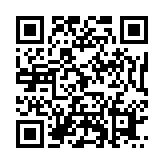 